.UNIVERSIDADE FEDERAL DE ALAGOAS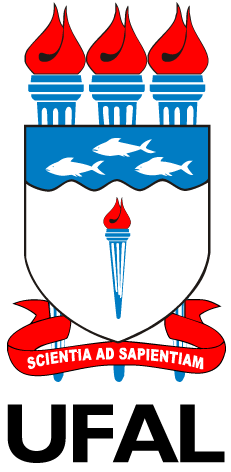 COMISSÃO DE ÉTICA NO USO DE ANIMAISRESULTADOS DA REUNIÃO                              DE 22 DE MAIO DE 2015Obs.: Os pareceres já estão disponíveis para entrega. O prazo para o atendimento às pendências é de 30 dias, a partir de 03.06.2015 (data desta publicação).PROTOCOLOSITUAÇÃO62/2014Pendente71/2014Pendente72/2014Pendente73/2014Pendente01/2015Pendente05/2015AprovadoAprovado